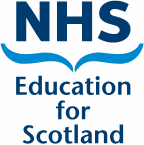 NHS Education for ScotlandGP FELLOWSHIP POSTS 2018Medical Education Fellowships in General Practice – Job Information????BRNorth of Scotland, East of Scotland, West of Scotland, South East Scotland (all at 0.5 wte)BackgroundNHS Education for Scotland (NES) is an education and training body with a Scotland wide role in undergraduate, postgraduate and continuing professional development. These posts provide an unparalleled opportunity for recently qualified GPs to become involved in the development, delivery and evaluation of medical education and contribute to the development of a sustainable, fit for purpose primary care workforce in ScotlandPurposeThe purpose of these GP Fellowships is to develop a cadre of educational leaders who will inspire and influence the present and future primary care workforce. These Fellowships will enable the individual to develop specific skills related to Medical Education.Structure of the FellowshipThe Fellowship has three components:Local Educational component – we expect fellows to join in with the educational delivery within their region and ideally take the lead in some aspect of educational delivery, evaluation or quality assurance.  Fellows will be expected to join in the review and teaching of trainees.Academic – We expect fellows to commence a postgraduate qualification relevant to medical education for example a certificate in medical education.Project work of some sort – this could be evaluation of the locally delivered educational release programme or a component of it / educational research/ Quality Improvement Project/ presentation at conference/ publication in a peer-reviewed journalClinical work Clinical Work is not provided as part of this Fellowship.  However, we assume that fellows will retain a base of work within normal general practice to maintain and develop their skills and meet their requirements for revalidation, given the part time nature of the Fellowship. Fellows will need to organise clinical work (as a part time locum, assistant or principal themselves).Terms and ConditionsSalary £27,124 (5 sessions / week) This figure is based on the whole time equivalent trainee base salary at point 03 on the salary scale £37,412 plus 45%. This arrangement reflects the unique educational nature of the post. Superannuation is payable on the base part of the salary only. Any 2018/19 salary uplift will be applied.If the post holder does not hold a valid UK driving licence, the ability to travel and organise suitable alternative transport will be necessary. Travel expenses incurred as a result of the need to travel will be reimbursed in line with NES policy. Study LeaveA sum of £1,000 per annum is available and can be used for any relevant educational activity (to subsidise course fees, attend medical education conference) and for travel and accommodation costs incurred through these eventsDisclosurePre-employment checks may be undertaken and appointments will be subject to satisfactory clearances.Health ScreeningAll appointments will be subject to satisfactory health clearance and pre-employment health checks may be required.Maternity Leave and PayThe maternity policy of the employing organisation will apply to these appointments.RelocationAny request for relocation should be discussed at interview and would have to be approved in writing by the employing organisation in advance of appointment. Medical DefenceAs a NES employee, crown indemnity will cover any activities done as part of the Fellowship. Fellows need separate medical defence cover for any clinical work provided independently of the FellowshipThe Fellow will be responsible for notifying their Medical Defence body of the expected programme to ensure that there is a clear balance between crown indemnity, clinical indemnity and personal indemnity cover as appropriate to cover their fellowship and other external commitments.  Medical Defence subscriptions will not be reimbursed by NES.HolidaysAnnual leave and public/local holidays will be in line with the employer’s contractual terms and conditions.Hours of WorkWorking patterns will be agreed with the Fellowship Co-ordinator within each region.Discipline and Grievance ProceduresThe contractual employer’s policies and procedures will apply.Sick PayThe contractual employer’s policies and procedures will apply.The Terms and Conditions above are for information purposes only and may be subject to variation.  They do not form the basis of a legal contract.Support and Accountability of FellowshipIt is anticipated that the Fellow will be supported in the following way:Local Fellowship Supervisor: 	The Supervisor will normally be based within a region to which the Fellow is attached and will agree the general direction of the educational component.  An educational contract will be drawn up with the Fellow and approved by the Director of Postgraduate GP Education.Further InformationFor further information, please contact Dr David Bruce at david.bruce@nes.scot.nhs.uk, or any of the regional Directors or Assistant Directors of PG GP Education and/ or discussion with current post-holder(s) can be arranged if desired.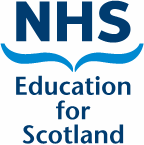 NHS Education for Medical Education Fellowships in General Practice – Person SpecificationFACTORSFACTORSCRITERIA (examples)ApplicationInterviewEducation and Professional QualificationsEssentialMBChB or equivalent primary medical degree Satisfactory completion of a GP Specialty Training Programme within the last 5 years (CCT or CEGPR) prior to commencing the FellowshipRegistered with GMC on the GP Register with a licence to practiceDoctors from overseas wishing to be considered for these fellowships will need to achieve an overall score of 7.5 out of 9 in the International English Language Testing System (IELTS) test.√√√√Experience/Training (including research if appropriate)EssentialExperience of working in UK  GP NHSEligible to join Health Board Performers List√√DesirableOther relevant Postgraduate Diplomas.Past practical experience of medical education and its delivery.√√√Specific knowledge, aptitude and abilitiesEssentialIs able to articulate the core values of general practice and medical education.Some understanding of the range of problems facing medical education in Scotland.Evidence of personal initiative in achieving educational objectives.Evidence/      demonstration of self       directed learning.   √√          √          √√√√√DesirableEvidence of exceptional achievement personal/professional.           √√Interpersonal skillsEssentialGood communication skills including the ability to communicate with trainees and colleagues.Commitment to developing expertise in medical education.√          √√        √DesirableEvidence of awareness of own development needs.√√Other factorsEssentialFlexible approach to working arrangements.Willing to travel to various locations.           √          √√√